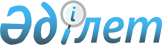 Об утверждении Правил проведения анализа и мониторинга деятельности конгломератовПриказ Председателя Агентства по защите и развитию конкуренции Республики Казахстан от 24 июня 2024 года № 4. Зарегистрирован в Министерстве юстиции Республики Казахстан 24 июня 2024 года № 34563.
      В соответствии с подпунктом 12) статьи 90-6 и пунктом 3 статьи 172-1 Предпринимательского кодекса Республики Казахстан ПРИКАЗЫВАЮ:
      1. Утвердить прилагаемые Правила проведения анализа и мониторинга деятельности конгломератов.
      2. Департаменту стратегического развития конкуренции Агентства по защите и развитию конкуренции Республики Казахстан (далее – Агентство) в установленном законодательством порядке обеспечить:
      1) государственную регистрацию настоящего приказа в Министерстве юстиции Республики Казахстан;
      2) размещение настоящего приказа на интернет-ресурсе Агентства после его официального опубликования.
      3. Контроль за исполнением настоящего приказа возложить на первого заместителя Председателя Агентства.
      4. Настоящий приказ вводится в действие по истечении десяти календарных дней после дня его первого официального опубликования. Правила проведения анализа и мониторинга деятельности конгломератов Глава 1. Общие положения
      1. Настоящие Правила проведения анализа и мониторинга деятельности конгломератов (далее – Правила) разработаны в соответствии с подпунктом 12) статьи 90-6 и пунктом 3 статьи 172-1 Предпринимательского кодекса Республики Казахстан (далее – Кодекс) и определяют порядок проведения антимонопольным органом анализа и мониторинга деятельности конгломератов.
      2. В настоящих Правилах используются следующие основные понятия:
      1) конгломерат – субъект рынка (группа лиц), занимающий (занимающая) доминирующее или монопольное положение на соответствующем и смежном товарном рынках, за исключением банковских холдингов, банков и их дочерних организаций, а также единого закупщика электрической энергии и расчетного центра балансирующего рынка;
      2) анализ деятельности конгломератов – совокупность мер изучению и использованию сведений и информации о деятельности конгломератов на предмет определения уровня конкуренции, выявления субъекта рынка (группы лиц), занимающего (занимающей) доминирующее или монопольное положение, разработки комплекса мер, направленных на защиту и развитие конкуренции, предупреждение, ограничение и пресечение монополистической деятельности;
      3) мониторинг деятельности конгломератов – совокупность мер по сбору, обработке, изучению и использованию сведений и информации о деятельности конгломератов на предмет выявления и пресечения нарушений, связанных со злоупотреблением доминирующим или монопольным положением, за исключением нарушений, предусмотренных законодательством Республики Казахстан о естественных монополиях и регулируемых рынках;
      4) товар – товар, работа, услуга, являющиеся объектом гражданского оборота.
      Иные понятия и термины, используемые в Правилах, определены Кодексом.
      3. Антимонопольный орган ведет государственный реестр конгломератов и размещает его на официальном интернет-ресурсе.
      4. Мониторинг проводится в соответствии с планами-графиками, ежегодно утверждаемыми приказом руководителя антимонопольного органа по форме согласно приложению к настоящим Правилам.
      5. Ежегодный план-график публикуется на официальном интернет-ресурсе антимонопольного органа не позднее 20 декабря текущего года. Глава 2. Порядок проведения анализа и мониторинга деятельности конгломератов
      6. Конгломерат устанавливается по результатам анализов состояния конкуренции, где определяется доминирующее или монопольное положение субъекта рынка (группы лиц) на соответствующем и смежном товарных рынках, за исключением банковских холдингов, банков и их дочерних организаций, а также единого закупщика электрической энергии и расчетного центра балансирующего рынка.
      Для целей мониторинга деятельности конгломератов применяются результаты анализов в течение последних пяти лет.
      7. Анализ деятельности конгломератов включает следующие этапы:
      1) изучение сведений по объемам производства и реализации, об отпускных ценах и уровне доходности товаров, реализуемых на товарных рынках, на которых положение конгломератов признано доминирующим или монопольным;
      2) определение субъектов рынка (группы лиц), входящих в состав конгломерата, в соответствии со статьями 172 и 172-1 Кодекса.
      8. Проведение мониторинга деятельности конгломератов включает следующие этапы:
      1) сбор и обработка информации.
      В качестве источников информации используются сведения конгломератов, уполномоченных государственных органов, государственных информационных систем и иных открытых источников;
      2) изучение полученной информации на предмет соблюдения конгломератом требований законодательства Республики Казахстан в области защиты конкуренции.
      9. Антимонопольной орган осуществляет сбор информации путем направления соответствующих запросов в адрес конгломератов, уполномоченных государственных органов, а также путем использования информации из открытых источников.
      Для проведения анализа и мониторинга деятельности конгломератов антимонопольный орган запрашивает следующую информацию:
      1) об объемах производства и реализации, отпускных ценах и уровне доходности товаров, реализуемых на товарных рынках, на которых положение конгломератов признано доминирующим или монопольным;
      2) о приобретении, продаже или передаче в доверительное управление голосующих акций (долей участия в уставном капитале, паев) субъекта рынка.
      10. Антимонопольный орган проводит изучение полученной информации и в месячный срок подготавливает аналитическую записку о деятельности конгломерата. Глава 3. Заключительные положения
      11. В случае установления признаков нарушения законодательства Республики Казахстан в области защиты конкуренции антимонопольный орган принимает меры антимонопольного реагирования в соответствии с главой 20 Кодекса. План-график по анализу и мониторингу деятельности конгломератов
					© 2012. РГП на ПХВ «Институт законодательства и правовой информации Республики Казахстан» Министерства юстиции Республики Казахстан
				
      Председатель Агентствапо защите и развитиюконкуренцииРеспублики Казахстан

М. Омаров
Утверждены приказом
Агентства по защите
и развитию конкуренции
Республики Казахстан
от 24 июня 2024 года № 4Приложение
к Правилам проведения
анализа и мониторинга
деятельности конгломератовФорма
№
Наименование конгломерата
Период проведения анализа и мониторинга
1
2
3